	现场编程项目外围套件实物参考图	现场编程项目外围套件实物参考图名称图例电阻620欧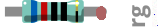 电阻10K欧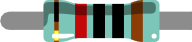 发光二极管(红)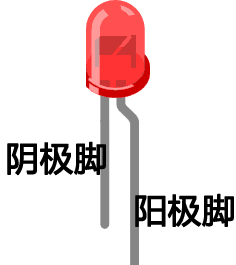 发光二极管（黄）发光二极管（绿）双色二极管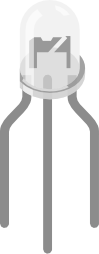 按键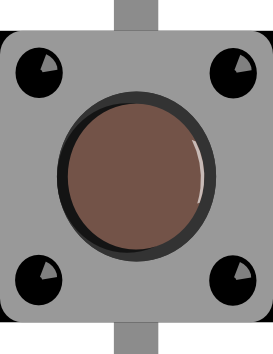 小喇叭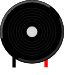 三极管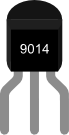 面包板插线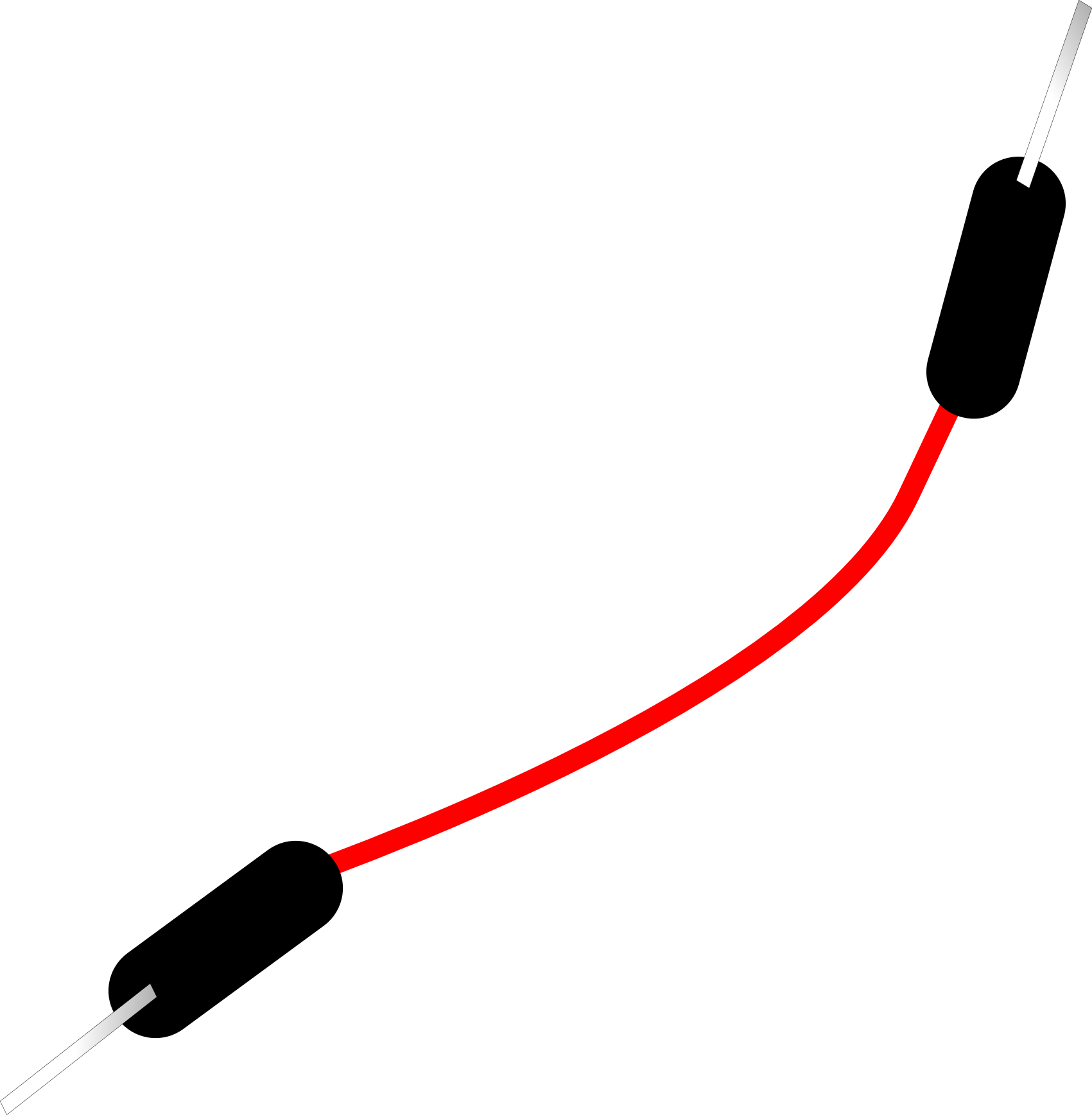 杜邦线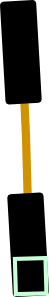 电池盒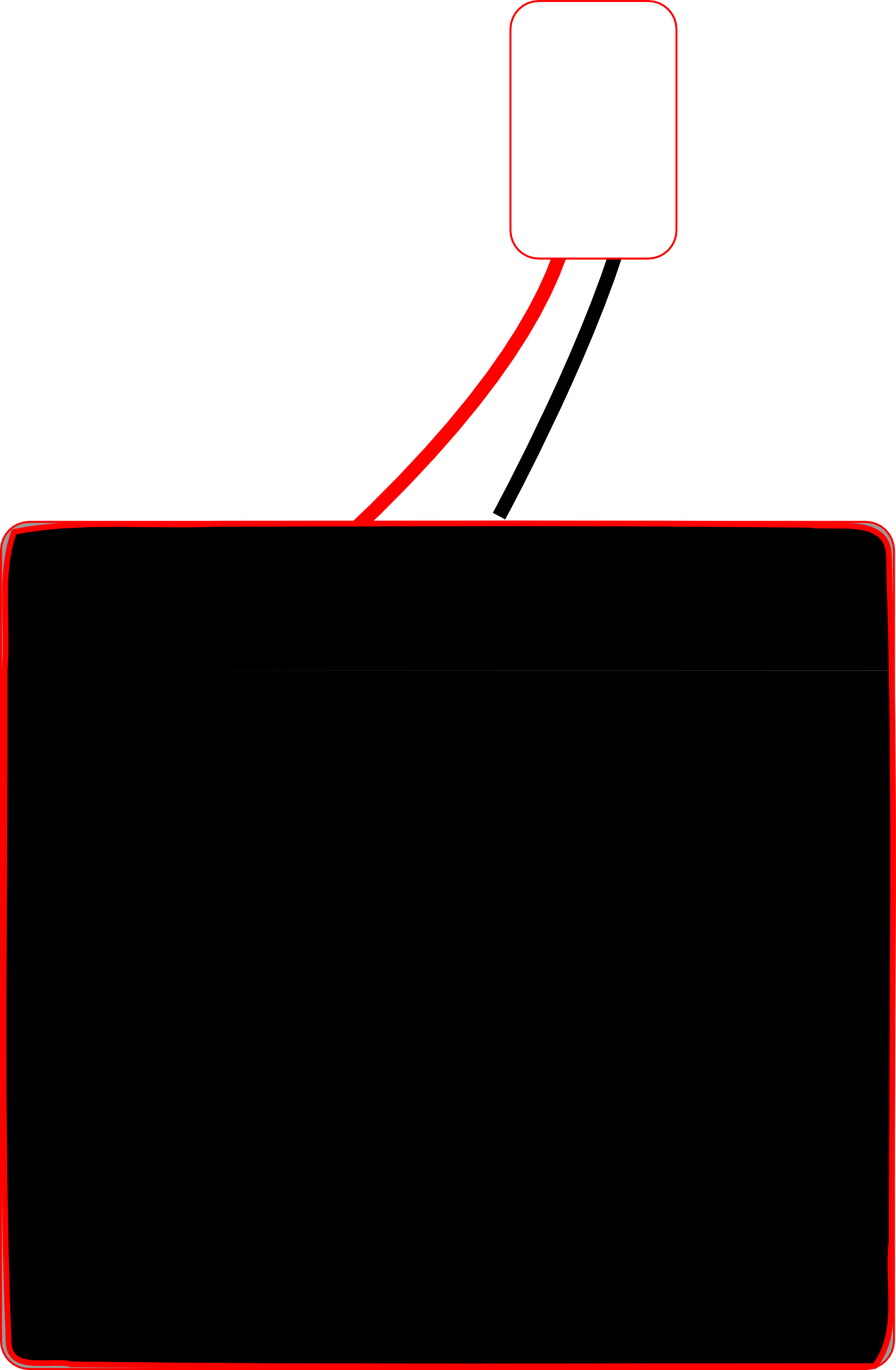 面包板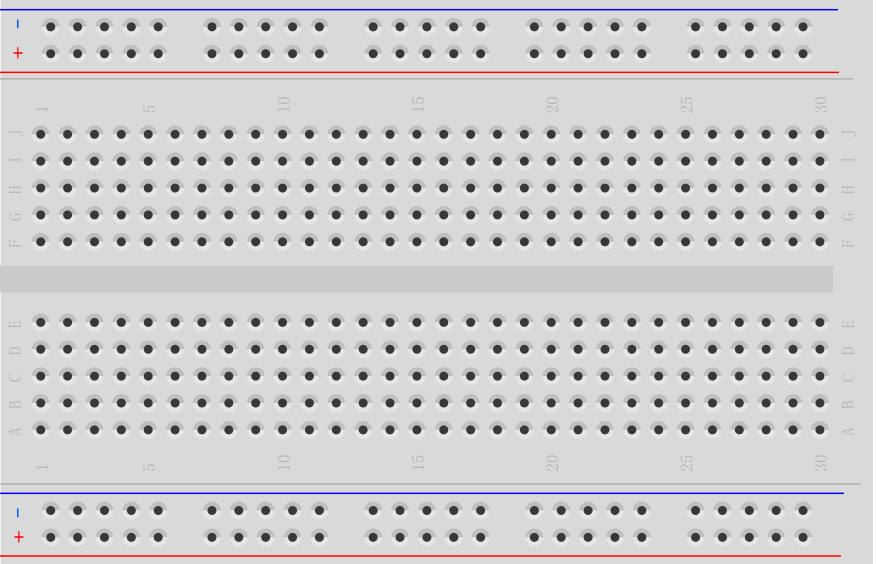 热敏电阻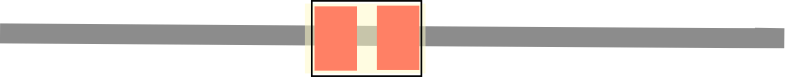 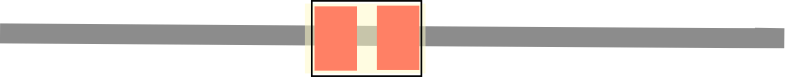 光敏电阻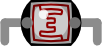 电位器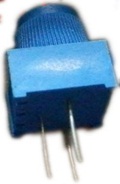 数码管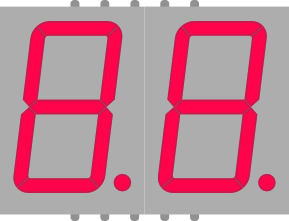 